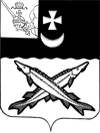 КОНТРОЛЬНО-СЧЕТНАЯ КОМИССИЯ БЕЛОЗЕРСКОГО МУНИЦИПАЛЬНОГО РАЙОНА161200, Вологодская область, г. Белозерск, ул. Фрунзе, д.35, оф.32тел. (81756)  2-32-54,  факс (81756) 2-32-54,   e-mail: krk@belozer.ru   Отчёто результатах контрольного мероприятия №                                                                                                                        дата :                                                           Наименование (тема) контрольного мероприятия:Внешняя проверка бюджетной отчетности главного администратора бюджетных средств- Управления имущественных отношений Белозерского муниципального района за 2021 год Основание проведения контрольного мероприятия: План работы контрольно-счетной комиссии района 2022 год.Приказ контрольно-счетной комиссии  Белозерского муниципального района от 13.04.2022 № 25Цель (и) контрольного мероприятия:Установление полноты и достоверности показателей бюджетной отчетности главного администратора бюджетных средств – Управления имущественных отношений Белозерского муниципального района, анализ эффективности и результативности использования муниципальных ресурсов, анализ выполнения бюджетных полномочий ГАБС.Сроки проведения контрольного мероприятия:		с 18 по 22 апреля 2022 года Объекты контрольного мероприятия: Управление имущественных отношений Белозерского муниципального районаПроверяемый период деятельности:2021 год Исполнители контрольного мероприятия:Н.С.Фредериксен – председатель контрольно-счетной комиссии Белозерского муниципального районаНормативные документы, использованные в работе:Бюджетный кодекс Российской Федерации (далее – Бюджетный кодекс)Приказ Минфина России от 28.12.2010 № 191н «Об утверждении Инструкции о порядке составления и представления годовой, квартальной и месячной отчетности об исполнении бюджетов бюджетной системы Российской Федерации» (далее – Приказ №191н);Решение Представительного Собрания Белозерского муниципального района от 11.12.2020 № 82 «О районном бюджете на 2021 год и плановый период 2022 и 2023 годов» (далее – Решение о бюджете); сводная бюджетная роспись.Положение о бюджетном процессе в Белозерском муниципальном районе, утвержденное решением Представительного Собрания района от 29.01.2019 (далее – Положение о бюджетном процессе).Оформленные  акты, заключения, справки и т.п., использованные в отчете, ознакомление с ними под расписку руководителя  или иных должностных лиц проверенных объектов, наличие письменных объяснений, замечаний или возражений и заключение инспектора по ним:Акт контрольного мероприятия от 22.04.2022 подписан руководителем  без возражений. Результаты контрольного мероприятия (анализ соблюдения нормативных правовых актов, установленные нарушения и недостатки в проверяемой сфере и в деятельности объектов контрольного мероприятия с оценкой ущерба  или нарушения):Объем проверенных средств составляет:2021 год – 26 540,2 тыс. рублей      В ходе проведения контрольного мероприятия установлены следующие нарушения: При подготовке и сдаче бюджетной отчетности  установлено отступление от требований приказа Минфина РФ от 28.12.2010 № 191н «Об утверждении Инструкции о порядке составления и представления годовой, квартальной и месячной отчетности об исполнении бюджетов бюджетной системы Российской Федерации»:-В нарушение пункта 153 Инструкции 191н в составе отчетности представлена Таблица 1 «Сведения о направлениях деятельности». Согласно п.153 таблица 1 характеризует изменения направлений деятельности субъекта бюджетной отчетности за отчетный год в части тех видов деятельности, которые впервые были осуществлены субъектом бюджетной отчетности в отчетном году и (или) которые были прекращены им в отчетном году, по разделам:1. Относительно года, предшествующего отчетному (ОКВЭД по новым видам деятельности, которые не осуществлялись учреждением);2. Относительно очередного года, следующего за отчетным (ОКВЭД по видам деятельности, прекращенным в отчетном году).В отчетном периоде Управление имущественных отношений района  не производило смену видов деятельности. Таким образом, сведения по таблице 1 необходимо исключить из раздела 1 «Организационная структура субъекта бюджетной отчетности» пояснительной записки ф.0503160 и отразить информацию о ней в разделе 5 «Прочие вопросы деятельности субъекта бюджетной отчетности»  пояснительной записки ф.0503160;-При подготовке и сдаче бюджетной отчетности не учтены изменения, внесенные приказом Минфина России от 16.12.2020 N 311н в Инструкцию №191н, а именно: из  раздела 2 «Результаты деятельности субъекта бюджетной отчетности» пояснительной записки ф.0503160 не исключена информация о мерах по повышению квалификации и переподготовке специалистов.-В нарушение пункта 152 Инструкции 191н информация по формам 0503172, 0503173  не имеющим цифрового значения отражена в разделе 4 «Анализ показателей бухгалтерской отчетности субъекта бюджетной отчетности» пояснительной записки ф.0503160, тогда как  следует отражать в разделе 5 «Прочие вопросы деятельности субъекта бюджетной отчетности»;-В нарушение пункта 152 Инструкции 191н информация по формам 0503167,0503175 не имеющим цифрового значения отражена, как в 4 разделе «Анализ показателей бухгалтерской отчетности субъекта бюджетной отчетности» пояснительной записки ф.0503160, так и в разделе 5 «Прочие вопросы деятельности субъекта бюджетной отчетности». Следует отражать в разделе 5 «Прочие вопросы деятельности субъекта бюджетной отчетности».Выводы:Итоговые данные контрольного мероприятия   Таблица № 1                                                                                                                   тыс. рублейПредложения по восстановлению и взысканию средств, наложению финансовых или иных санкций, привлечению к ответственности лиц, допустивших нарушения: Предложения по устранению выявленных нарушений и недостатков в управлении и ведомственном контроле, законодательном регулировании проверяемой сферы:1.Устранить выявленные нарушения  пунктов  152, 153 Инструкции о порядке составления и представления годовой, квартальной и месячной отчетности об исполнении бюджетов бюджетной системы Российской Федерации, утвержденной приказом Минфина РФ от 28.12.2010 № 191н. Другие предложения: НетПредлагаемые представления и/или предписания: НетИсполнители контрольного мероприятия:Председатель контрольно-счетной комиссии Белозерского муниципального района:                                                                  Н.С.Фредериксен            УТВЕРЖДАЮ            Председатель контрольно-счетной комиссии            Белозерского муниципального района            _______________________Н.С.Фредериксен           « 22» апреля 2022 годаНарушенияВыявлено финансовых нарушений Предложено к устранению финансовых нарушенийПредложено к устранению финансовых нарушенийПримечаниеНарушенияВыявлено финансовых нарушений Всегов том числе, к восстановлению в бюджетПримечание12345При формировании и исполнении бюджетовНецелевое использование бюджетных средствНесоответствие принципу результативности и эффективности использования бюджетных средствНеправомерное использование средствВ области муниципальной собственностиПри осуществлении государственных (муниципальных) закупок При ведении бухгалтерского учета и составлении отчетности442.9. Нарушение общих требований к бухгалтерской (финансовой) отчетности экономического субъекта, в том числе к ее составуПрочие виды нарушений и недостатковВСЕГО44